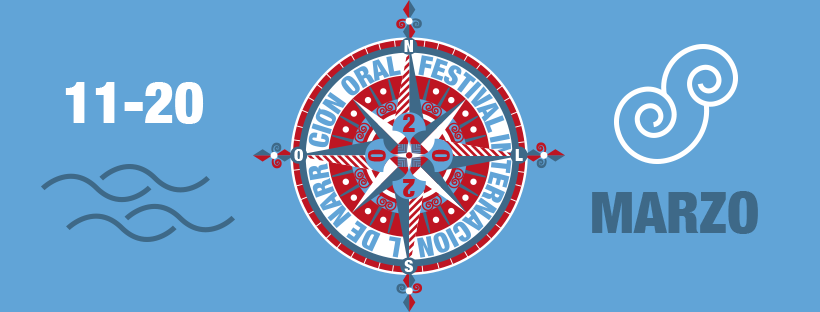 Santiago, 28 de febreiro do 2020NOTA DE PRENSAXa á venda as entradas para as galas do Festival Atlántica de narración oralOs prezos varían entre os 12 e os 10 euros da gala inaugural e de clausura, respectivamentePara o espectáculo familiar ‘Unha aventura singular: o gato con botas’ cómpre retirar convites gratuítos a partir do día 10 de marzo no Teatro PrincipalAs funcións gratuítas non precisan reserva e a entrada é libre ata completar o aforoOs interesados en asistir á Gala Inaugural ou de Clausura do Festival Atlántica 2020 xa poden adquirir as súas entradas a un prezo de 12 e 10 euros, respectivamente, na web da ABANCA (https://entradas.abanca.com) e tamén na billeteira do Teatro Principal de martes a sábado de 18 a 21 horas e o mesmo día da función.A Gala Inaugural deste ano leva por título ‘Varios ventos’ e vai ser o mércores 11 de marzo, ás 21 horas, no Teatro Principal. Nesta ocasión o programa incluirá as intervencións de Sandra Araguas (Huesca), Aline Cântia e Chicó do Céu (Brasil), Fernando Saldaña (Salamanca) e dos galegos Cris de Caldas, Quico Cadaval, Sole Felloza, Celso F. Sanmartín, Cándido Pazó, Charo Pita, Santi Prego e María da Pontragha. Ademais, a gala terá como fío condutor a música de Marcelo Dobode.No que respecta á ‘Tres ventos’, nome da Gala de Clausura desta edición, vaise celebrar o sábado 14 de marzo, tamén no Teatro Principal, a partir das 21 horas. Desta volta, os artistas Fernando Saldaña (Salamanca), Rubén Martínez (Venezuela), Aline Cântia e Chico do Céu (Brasil) serán os responsables de poñer o peche o encontro con historias en castelán e portugués orixinarias da terra dos protagonistas desta velada.A outra actividade de pago do Festival Atlántica é ‘Palabras na boca’ de Raquel Queizás (13 marzo, 20:30 h, Dospasos, Bertamiráns). A entrada desta sesión terá un custo de 7,5 euros, con pincho incluído, e estará á venda o día da función no propio local.Programación de baldeNo que respecta ao resto da programación da VIII edición do Festival Atlánticas, vai ter carácter gratuíto e non require reserva agás o espectáculo ‘‘Unha aventura singular: o gato con botas’, con Charo Pita e a Banda Municipal de Música de Santiago de Compostela coa dirección de Casiano Mouriño (14 de marzo, 18:30 h, Teatro Principal). Para esta función cómpre retirar os convites gratuítos por adiantado no propio teatro a partir do día 10 de marzo.O programa completo do Atlántica así como a información sobre os artistas pódese consultar na web do Festival (http://festivalatlantica.gal).AXENDA FESTIVAL ATLÁNTICA 2020(*= espectáculo de pago)MARTES 10 MARZOAline Cântia & Chicó do Céu10:00 | CEIP Plurilingüe San Pelayo-Emma (SANTIAGO DE COMPOSTELA)De balde | Público escolar | En portuguésNoelia Carioca10:00 | CEIP Pedrouzos (SANTIAGO DE COMPOSTELA)De balde | Público escolar | En castelánFernando Saldaña10:30 | CEIP Plurilingüe Os Tilos (TEO)De balde | Público escolar (3º-4º EP) | En castelánContos de lá nos cantos de cá. Aline Cântia & Chicó do Céu17:30 | Aula de Pediatría - Hospital Clínico (SANTIAGO DE COMPOSTELA)De balde | Público infantil e familiar | En portuguésMÉRCORES 11 MARZOSandra Araguas10:00 | CEIP Plurilingüe San Pelayo-Emma (SANTIAGO DE COMPOSTELA)De balde | Público escolar (Primaria) | En castelánAline Cântia & Chicó do Céu10:00 | CEIP Pedrouzos (SANTIAGO DE COMPOSTELA)De balde | Público escolar (1º e 2º) | En portuguésNoelia Carioca10:30 | CEIP Plurilingüe Os Tilos (TEO)De balde | Público escolar (Infantil) | En castelánContando números e cantando cores. Pablo Díaz13:00 | Auditorio do Concello (PAZOS DE BORBÉN)De balde | Público infantil e familiar | En galegoContos tradicionais dos Pirineos. Sandra Araguas13:00 | Auditorio do Concello (PAZOS DE BORBÉN)De balde | |Público adulto | En castelán*Gala Inaugural: Varios ventosCon María da Pontragha, José Luis Gutiérrez ‘Guti’, Celso F. Sanmartín, Soledad Felloza, Sandra Araguas, Aline Cântia & Chicó do Céu, Fernando Saldaña, Cris de Caldas, Quico Cadaval, Charo Pita e Santi Prego. Coa música de Marcelo Dobode.21:00 | Teatro Principal (SANTIAGO DE COMPOSTELA)En galego | Público adulto | Billeteira do teatro e entradas.abanca.com: 12 €XOVES 12 MARZOFernando Saldaña10:00 | CEIP Pedrouzos (SANTIAGO DE COMPOSTELA)De balde | Público escolar (5º e 6º) | En castelánSandra Araguas10:30 | CEIP Plurilingüe Os Tilos (TEO)De balde | Público escolar (5º e 6º) | En castelánNotas breves dunha saudade. Aline Cântia & Chicó do Céu12:45 | IES Cacheiras (TEO)Alumnado do Centro | En portuguésO soño do rato. Olga Abad18:00 | Biblioteca Pública de Ourense (OURENSE)De balde | 0-3 anos | En galegoContos e papaventos. Noelia Carioca18:00 | Biblioteca Pública Juan Companel (VIGO)0-3 anos| En castelánO peixe de ouro. Fernando Saldaña18:30 | Centro Sociocultural das Fontiñas (SANTIAGO DE COMPOSTELA)De balde | Público familiar | En castelánContos de lá nos cantos de cá. Aline Cântia & Chicó do Céu18:30 | Centro Sociocultural de Santa Marta (SANTIAGO DE COMPOSTELA)De balde | Público infantil e familiar | En portuguésPim, pam, pum! Rubén Martínez19:00 | Centro Sociocultural de Vite (SANTIAGO DE COMPOSTELA)De balde | Público familiar | En castelánContos sorprendentes. Sandra Araguas18:00 | Biblioteca Municipal (FERROL)De balde | Público infantil e familiar | En castelánContos tradicionais dos Pirineos. Sandra Araguas20:30 | Centro Torrente Ballester (FERROL)De balde | Público adulto | En castelánRegalo da memoria (Ghaleb Jaber) | O teatro máis pequeno do mundo (Santi Prego)21:00 | Centro Xove da Almáciga (SANTIAGO DE COMPOSTELA)De balde | Público adultoVENRES 13 MARZOSandra Araguas10:00 | CEIP Pedrouzos (SANTIAGO DE COMPOSTELA)De balde | Público escolar (4º e 5º) | En castelánAline Cântia & Chicó do Céu10:30 | CEIP Plurilingüe Os Tilos (TEO)De balde | Público escolar | En portuguésFernando Saldaña12:00 | CEIP Plurilingüe San Pelayo-Emma (SANTIAGO DE COMPOSTELA)De balde | Público escolar (ESO) | En castelánUnha aventura singular: O gato con botas. Charo Pita, Banda Municipal de Música de Santiago10:00 e 12:00 | Auditorio de Galicia-Sala Mozart (SANTIAGO DE COMPOSTELA)Sesión incluída dentro da programación didáctica do ConcelloPreparados, listos, xa! Ramiro Neira13:00 | Auditorio do Concello (PAZOS DE BORBÉN)De balde | Público escolar e familiar | En galegoContando números e cantando cores. Pablo Díaz16:00 | CEIP Inmaculada (SANTIAGO DE COMPOSTELA)De balde | Público escolar | En galegoO tren. Fernando Saldaña18:00 | Biblioteca Municipal (FERROL)0 a 3 anos | En castelánContos tradicionais dos Pirineos (Sandra Araguas) | Baixo a lúa as 20,30 (Charo Pita)20:30 | Igrexa da Universidade (SANTIAGO DE COMPOSTELA)De balde | Público adulto | En castelán e galego*Palabras na boca. Raquel Queizás20:30 | Dospasos -Rúa Pesqueiras 6, local 10- (BERTAMIRÁNS)Entrada con pincho: 7,5 € | Público adulto | En galegoDe onte a hoxe. Fernando Saldaña20:30 | Centro Torrente Ballester (FERROL)De balde | Público adulto | En castelánSÁBADO 14 DE MARZORobinsón e o seu loro. Fernando Saldaña12:00 | Biblioteca Pública de Ourense (OURENSE)De balde | Público familiar | En castelánContos sorprendentes. Sandra Araguas12:00 | Biblioteca Pública Miguel González Garcés (A CORUÑA)Público infantil e familiar | En castelánPim, pam, pum! Rubén Martínez12:00 | Biblioteca Pública Juan Companel (VIGO)Público infantil e familiar | En castelánAline Cântia & Chicó do Céu12:00 | Centro Cultural Torrente Ballester (FERROL)De balde | 3-8 anos | En portuguésContos e papaventos. Noelia Carioca12:00 | Biblioteca Pública Ánxel Casal (SANTIAGO DE COMPOSTELA)De balde | Público familiar | En castelánGaita Zumba | Pablo Díaz13:00 | Praza de Cervantes e rúas da contorna (SANTIAGO DE COMPOSTELA)De balde | Público familiarVermú de contos: Contando números, cantando cores. Pablo Díaz13:30 | Praza de Cervantes e rúas da contorna (SANTIAGO DE COMPOSTELA)De balde | Público familiarUnha aventura singular: O gato con botasCon Charo Pitae a Banda Municipal de Música de Santiago de Compostela18:30 | Teatro Principal (SANTIAGO DE COMPOSTELA)Convites no Teatro Principal desde o día 10 de marzoContos sorprendentes | Sandra Araguas18:00 | Biblioteca Pública do Grilo (TEO)De balde | Todos os públicos | En castelánHistorias de filandar. José Luis Gutiérrez ‘Guti’21:00 | Centro Torrente Ballester (FERROL)De balde | Público adulto | En castelán*Gala de Clausura: Tres ventosCon Aline Cântia & Chicó do Céu, Fernando Saldaña, Rubén Martínez21:00 | Teatro Principal (SANTIAGO DE COMPOSTELA)En castelán e portugués | Público adulto | Billeteira do teatro e entradas.abanca.com: 10 €VENRES 20 MARZO | Día Internacional da Narración OralCarolina Rueda10:00 | Colexio La Salle (SANTIAGO DE COMPOSTELA)Público escolar | En castelánAvó. Ramiro Neira11:00 | Auditorio Neira Vilas da Biblioteca e Arquivo de Galicia (SANTIAGO DE COMPOSTELA)Público escolar concertado| En galegoConferencia: 15 anos de Galicia Encantada. Antonio Reigosa19:30 | Cidade da Cultura de Galicia (SANTIAGO DE COMPOSTELA)De balde | Público adulto | En galegoO xogo das sombras. Carolina Rueda20:30 | Museo Ramón María Aller (LALÍN)En castelán | Público adulto | De balde